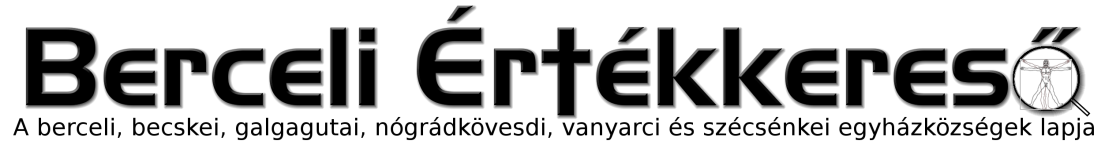 IX. évf. 7. szám Évközi 7. vasárnap	2022. február 20.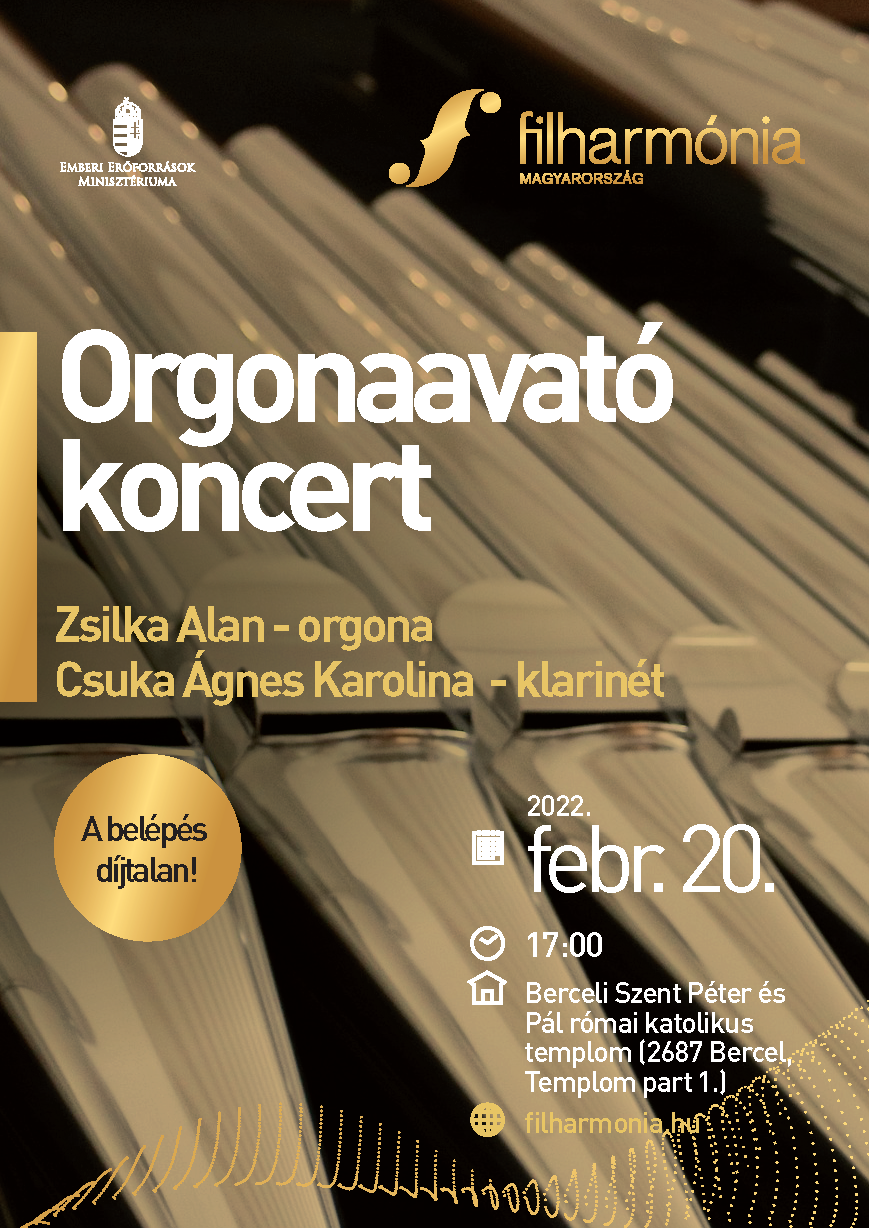 A bérmálkozásra készülők befogadása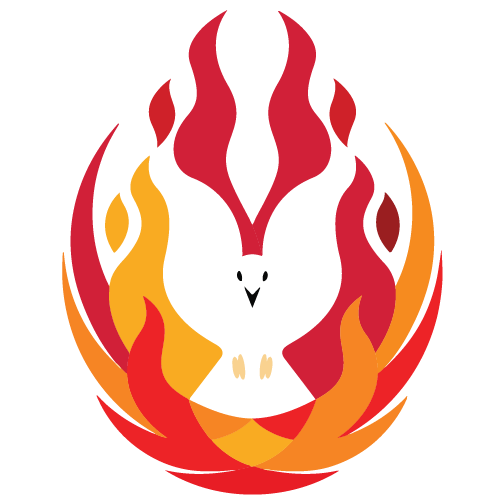 A.) A katekumenek (hitjelöltek) közé való befogadás szertartása (OICA 73-97. szám)(Kötelező szertartás)A beavató szentségekre készülőknek a katekumenátus útját kell végigjárniuk. A katekumenátus a katekumenek sorába való befogadással kezdődik. Erre akkor kerülhet sor, ha a keresztségre, az elsőáldozásra vagy a bérmálásra vágyó jelölt komolyan eldöntötte, hogy a szentségekhez szeretne járulni: ennek megfelelően ismeri már a hit alapjait, éli a szeretet parancsát s kapcsolatban van a keresztény közösséggel. A befogadás után, az OICA szerint, legalább egy évig tart a szentségekre való felkészülés. Az alábbi liturgia a fiatalok, illetve felnőttek számára készült. A befogadásnak a gyermekek számára készült liturgiáját lásd a 100. oldalon.A befogadási mise szövegét lásd: Misekönyv, 769. oldalon.BEVEZETŐ KÖSZÖNTES (OICA 73-81. szám)Körmenetben behozzák a Szentírást, és tiszteletadással megfelelő helyre elhelyezik. A celebráns a mise elején üdvözli a keresztségre (bérmálásra, elsőáldozásra) készülőket, és megemlékezik a barátok és a kezesek szerepéről abban, hogy a jelöltek idáig jutottak.HOMÍLIA után a pap így szól a bérmálkozókhoz és bérmaszülőkhöz:Kedves jelöltek és a kezesek, lépjetek közelebb!KÉRDÉSEK ÉS VÁLASZOKA pap a bérmálkozókhoz fordulva megkérdezi:Mi a neved?Bérmálkozó jelölt: N. (Jól érthetően mondja a saját nevét.)Celebráns: Mit kérsz Isten Egyházától?Jelölt: Hitet.Celebráns: A hit mit ad neked?Jelölt: Örök életet.Celebráns: Te a Szentírás melyik igéjét választottad útmutatóul magadnak? Miért ezt választottad?Ezt követően válaszában a celebráns igazodjék az elhangzott feleletekhez, s végül ilyen vagy ehhez hasonló szavakkal szóljon a jelöltekhez:Isten megvilágosít minden embert, aki a világba jön, és a teremtés művein keresztül kinyilatkoztatja neki láthatatlan tökéletességét, hogy az ember megtanuljon hálát adni Teremtőjének. Számotokra tehát, akik követtétek az ő világosságát, most megnyílik az Evangélium útja, hogy – miután új életet kezdtetek – ismerjétek fel az élő Istent, aki az emberek felé fordul szavával. És ha Krisztus fényében jártok, bízzatok az ő bölcsességében, bízzátok rá életeteket mindennap, és higgytek benne teljes szívvel. A hit útja, amelyen Krisztus lesz a vezetőtök, a szeretet által elvezet titeket az örök életre. Készek vagytok-e, hogy ma Krisztus vezetésével rálépjetek erre az útra?Jelöltek: Készek vagyunk.A kezesekhez és a hívekhez fordulva mondja: Kedves kezesek,akik bemutatjátok nekünk ezeket a jelölteket, és ti mindnyájan testvérek, akik itt jelen vagytok, készek vagytok-e segíteni őket abban, hogy Krisztust keressék, megtalálják őt, és teljes odaadással kövessék?Hívek: Készek vagyunk!A celebráns összetett kézzel mondja:Jóságos Atyánk, hálát adunk neked ezekért a szolgáidért! Már egy ideje keresnek téged,te pedig kegyelmeddel többféle módon eléjük mentél, és megérintetted a szívüket.Ma jelenlétünkben válaszoltak hívásodra. Ezért mondjuk mindnyájan:Dicsérünk és áldunk téged, Urunk!Hívek: Dicsérünk és áldunk téged, Urunk!Celebráns:Most tehát, kedves jelöltek, jöjjetek ide kezesetekkei együtt! Megkapjátok azt a jelet, amely kifejezi, hogy elköteleztétek magatokat Krisztus követésére.A jelöltek és a kezesek a celebráns elé járulnak, aki hüvelykujjával keresztet rajzol a jelöltek homlokára:Celebráns:N., fogadd homlokodra a kereszt jelét:Szeretetének ezzel a jelével maga Krisztus erősít meg téged. Törekedjél egyre jobban megismerni és követni őt!Ha a jelöltek száma igen nagy, a pap - áldás formájában - keresztet vet rájuk (miközben a katekéták és a kezesek egyenként megjelölik jelöltjeik homlokát a kereszt jelével), és ezt mondja:Fogadjátok homlokotokra a kereszt jelét:Szeretetének ezzel a jelével maga Krisztus erősít meg titeket. Törekedjetek egyre jobban megismerni és követni őt!A KATEKUMENEK OLAJÁVAL VALÓ MEGKENÉS (OICA 130-132. szám)A celebráns egyenként megkeni a katekumenek olajával a katekumenek homlokát, és így szól:Védelmezzen téged Krisztusnak, a mi Üdvözítőnknek ereje! Ennek jeléül megkenünk az üdvösség olajával, Krisztusban, a mi Urunkban.Aki él és uralkodik mindörökkön-örökké.Jelölt: Ámen.AZ ÉRZÉKSZERVEK MEGJELÖLÉSE A KERESZT SZENTJELÉVEL (OICA 85. szám)Az érzékszervek is megjelölhetők a kereszt szent jelével. A celebráns megítélése alapján ez részben vagy egészben elhagyható.A megjelöléseket a katekéták vagy a kezesek is végezhetik. A formulát azonban mindig a pap mondja:Megjelöljük érzékszerveiteket a kereszt jelével, hogy megtanuljatok Krisztus lelkületével hallani, az ő szemével látni,az ő szavait kimondani az ő kezével jót tenni, és az ő útján járni.Majd a pap vagy a kezes, illetve a katekéták csendben keresztet rajzolnak a katekumenek fülére, szemére, szájára, kezére és lábára. Közben a közösség alkalmas éneket énekelhet.[Ha kezesek, illetve a katekéták rajzolták a kereszt jelét, ennek végeztével a celebráns az összes katekumen fölé a kereszt jelét rajzolja, és közben ezt mondja:Megjelöllek mindnyájatokat a kereszt szent jelével az Atya, a Fiú + és a Szentlélek nevében,hogy az evangélium szerint éljetek mindörökkön-örökké.Jelöltek: Ámen.VÁLTOZAT AZ ÉRZÉKSZERVEK MEGJELÖLÉSÉREA kereszttel való megjelölést a kezes végezi, a formulát pedig a pap mondja. Minden egyes megjelölés után, a megjelölt Krisztus dicséretével válaszolhat, például így:Jelölt: Dicsőség neked, Istenünk!A fülek megjelölése közben a celebráns mondja:Fogadjátok a kereszt jelét fületekre, hogy meghalljátok az Úr szavát!A szemek megjelölése közben:Fogadjátok a kereszt jelét szemetekre, hogy megnyíljatok Isten világosságára!A száj megjelölése közben:Fogadjátok a kereszt jelét ajkatokra,hogy felelni tudjatok Isten igéjének üzenetére!A kezek megjelölése közben:Fogadjátok a kereszt jelét kezetekre,hogy minden cselekedetek Krisztust hirdesse!A lábak megjelölése közben:Fogadjátok a kereszt jelét lábatokra, hogy Krisztus követségében járjatok!Ennek végeztével a celebráns az összes katekumen fölé a kereszt jelét rajzolja, és közben ezt mondja:Megjelöllek mindnyájatokat a kereszt szent jelével az Atya, a Fiú + és a Szentlélek nevében,hogy az evangélium szerint éljetek mindörökkön-örökké.Jelöltek: Ámen.Az érzékszervek megjelölése után a celebráns így folytatja:Könyörögjünk!Kérünk, Urunk, Istenünk,hallgasd meg jóságosan könyörgésünket. Őrizd meg ezeket a katekumeneket, N. és N.-t,akiket megjelöltünk az Úr keresztjének szent jelével, hogy ugyanennek a keresztnek erejével,hitünk tanítására figyeljenek, parancsaidat megtartsák,és így méltók legyenek elnyerni az újjászületés nagy ajándékát. Krisztus, a mi Urunk által.Hívek: Ámen.A SZENTIRAS ÁTADÁSA (OICA 93. szám)Ezután a celebráns átadja a Szentírást. Ha a jelöltek hozták is azt magukkal most az Egyház adja át nekik hivatalosan a Szentírást, ilyen vagy hasonló szavakkal:Celebráns:N., fogadd a Szentírást, amelyben Isten szól hozzád!Pap: Ellene mondotok-e a sátánnak, minden cselekedetének és minden csábításának? Hívek: Ellene mondunkPap: Hisztek-e Istenben, a mindenható Atyában, mennynek és földnek teremtőjében?Hívek: Hiszünk. Pap: Hisztek-e Jézus Krisztusban, Isten egyszülött Fiában, a mi Urunkban, aki Szűz Máriától született, kínhalált szenvedett, akit eltemettek, de feltámadt a halálból, és most ott ül az Atyának jobbján? Hívek: Hiszünk.Pap: Hisztek-e a Szentlélekben, a katolikus Anyaszentegyházban, a szentek közösségében, a bűnök bocsánatában, a testnek föltámadásában és az örök életben? Hívek: Hiszünk. Pap: Ez a mi hitünk. Ez az Anyaszentegyház hite, amelyet boldogan vallunk Jézus Krisztusban, a mi Urunkban. Hívek: Ámen.EGYETEMES KÖNYÖRGÉSEK A BÉRMÁLKOZÁSRA KÉSZÜLŐ KATEKUMENEKÉRT (OICA 94-96. szám)Celebráns: Testvéreim! Hittanuló testvéreinkkel együtt, akik már hosszabb ideje készülnek a katekumenátusra, most adjunk hálát Istennek azért a kegyelemért, amellyel elvezette őket a mai naphoz. Imádkozzunk értük, hogy végig tudják járni a hátralevő utat, amelynek végén a szentségek vételével teljesen bekapcsolódhatnak hívő közösségünk életébe.Lektor:Hogy a mennyei Atya egyre jobban kinyilatkoztassa előttük Krisztust, könyörögjünk az Úrhoz.Hívek: Kérünk téged, hallgass meg minket!Hogy Isten akaratát minden körülmények között tiszta szívvel és készséges lélekkel fogadják, könyörögjünk az Úrhoz!Hívek: Kérünk téged, hallgass meg minket!Hogy azon az úton, amelyen járniuk kell, őszinte szeretettel segíthessük őket, könyörögjünk az Úrhoz!Hívek: Kérünk téged, hallgass meg minket!Hogy olyannak találják közösségünket, amelyben megtapasztalható a testvéri egység és az áldozatos szeretet, könyörögjünk az Úrhoz!Hívek: Kérünk téged, hallgass meg minket!Hogy mindnyájan együttérezzünk embertestvéreinkkel minden gondjukban és bajukban, könyörögjünk az Úrhoz!Hívek: Kérünk téged, hallgass meg minket!Hogy amikor eljön a bérmálás ideje, méltónak bizonyuljanak a Szentlélekkel való megerősítésre, könyörögjünk az Úrhoz!Hívek: Kérünk téged, hallgass meg minket!Hogy N. pápánk és N. főpásztorunk vezetésével mindnyájan a krisztusi élet teljessége felé haladjunk, könyörögjünk az Úrhoz!Hívek: Kérünk téged, hallgass meg minket!Celebráns a hittanulók fölé tárva kezét, folytatja:Mindenható, örök Isten, minden teremtmény Atyja! Te a saját képmásodra alkottad az embert. Fogadd irgalmas szeretettel azokat, akik most eléd járultak. Add, hogy akik közöttünk meghallották Szent Fiad igéjét, az ő erejéből megújuljanak, és kegyelmeddel egyre inkább hasonlóvá váljanak hozzá. Aki él és uralkodik mindörökkön-örökké.Hívek: Ámen.Az áldozati adományok előkészítésével folytatódik a szentmise.A katekumenek összegyűjthetik az életük iránjtűjeként választott és leírt szentírási igéket, és az oltárra tehetik.HIRDETÉSEKA Berceli Értékkeresővel kapcsolatban 2021.07.30.-én adtunk be pályázatot „Berceli Értékkereső digitalizálási program” néven EPER-2021-187788 azonosítón, hogy az újságok online a honlapról is elérhetőek legyenek, „Berceli Értékkereső videók készítése” néven főbb eseményeinkről szóló videók készítésére EPER-2021-187766 azonosítón, „Becskei Értékkereső folyóirat megjelenése” néven az újság nyomdaköltségeire, papír, tinta, nyomtató, számítógép stb. FIM-SN-2021-0108 azonosítón. „Becskei Értékkereső videók készítése” néven eseményeink digitális rögzítésére FIP-SN-2021-MUL-0041 azonosítón, „Becskei Értékkereső digitalizálási program” néven az újságon honlapra való felhelyezésének támogatására FIP-SN-2021-DIG-0026 azonosítón és 2021.08.30.-én „Berceli Értékkereső folyóirat megjelenése” néven EPER-2021-212304 azonosítón az újság nyomdaköltségeire, papír, tinta, nyomtató, számítógép stb. Ezeket érvénytelennek nyilvánították, a püspökség pedig nem engedélyezte a Berceli Értékkereső és Becskei Értékkereső médiahatóságnál való bejegyzését, mivel ingyenesen adtuk addig az újságokat, ezért, hogy ez későbbiekben változhasson át kellett állnunk nem ingyenes terjesztésre.2020.10.07-én készítettünk pályázatot „Nógrádkövesdi templom felújítása” néven a nógrádkövesdi templom tetőfelújításának és külső tatarozásának céljából EEÖR-KP-2-2021/1-000083 azonosító számon, de ezt a pályázatot nem fogadták sajnos be.2022.02.08-án kaptunk értesítést: Szent Alajos Bábszínház Becskén EMT-TE-B-A-22-0204 2.000.000 Ft-ot nyertünk Szent Imre Táncház Becskén EMT-TE-B-A-22-0214 2.000.000 Ft-ot nyertünk. 2022.02.20	V		17:00	A Berceli Templom Orgonájának Avató Ünnepsége a Berceli Templomban (vendég: Fekete Péter kultúráért felelős államtitkár)2022.02.21.	H		16:00	Véradás Bercelen		17:00	Szentmise a Galgagutai Templomban2022.02.22.	K	16:00	Szentmise a Nógrádkövesdi Templomban2022.02.24.	Cs	16:00	Szentmise a Becskei Templomban		16:30	Becskei és szécsénkei gazdasági és lelkipásztori tanács a becskei plébánián		17:00	Szentségimádás a Berceli Templomban2022.02.25.	P		13:00	Striho István temetése a Becskei temetőben			16:00	Szentmise a Berceli Templomban 				A kommunizmus áldozatainak emlékére		16:30	Berceli és nógrádkövesdi, vanyarci, galgagutai gazdasági és lelkipásztori tanács a Szent Miklós Közösségi Házban2022.02.26.	Sz		17:00	Szentmise a Berceli TemplombanGyűjtés a katolikus iskolák javára2022.02.27	V	08:30	Szentmise a Berceli Templomban		10:00	Szentmise a Szécsénkei Templomban		10:30	Igeliturgia a Becskei Templomban		10:30	Szentmise a Galgagutai Templomban		12:00	Szentmise a Nógrádkövesdi templomban Elsőáldozók befogadásA COVID-19 pandémia elmúlásáig az időpontok változtatásának jogát fenntartjuk!Amennyiben a járványügyi előírások miatt a szertartásvégző nem tud jelen lenni a szertartáson, a hívek közös imádságot, lehetőleg igeliturgiát tartsanak a templomban. Az igeliturgiákat lehetőleg akolitus végezze, illetve imádkozzunk papi és szerzetesi hivatásokért!Római Katolikus Plébánia 2687 Bercel, Béke u. 20.tel: 0630/455-3287 web: http://bercel.vaciegyhazmegye.hu, e-mail: bercel@vacem.huBankszámlaszám: 10700323-68589824-51100005Minden jog fenntartva, beleértve a másoláshoz, digitalizáláshoz való jogot is.